n               Základní škola a Mateřská škola Sudkov, příspěvková organizace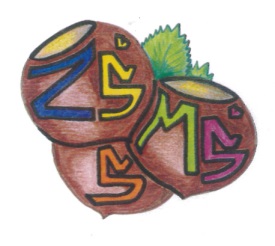 Sudkov 176, 788 21   IČ 709 90 930Telefon 583550116   e – mail : zssudkov@zssudkov.czwww.zssudkov.czInformace o zpracování osobních údajů dětí a žákůV souvislosti s prováděním testování na onemocnění COVID-19 dochází ke zpracování osobních údajů Vašeho dítěte V souladu s čl. 13 Obecného nařízení o ochraně osobních údajů (ON, GDPR) Vás informujeme o tom, jaké osobní údaje zpracováváme, pro jaký účel, na základě jakého právního titulu, jak dlouho a jakým způsobem bude zpracování probíhat a jaká jsou Vaše práva.Správce údajů: Základní škola a Mateřská škola Sudkov, p.o., Sudkov 176, 788 21                         IČO 70990930, tel: 583 550 116, e-mail: zssudkov@zssudkov.czJaká je odpovědnost správce?Jako správce (škola) jsme odpovědni za veškerá zpracování osobních údajů Vašeho dítěte v rámci agendy testování dětí a žáků na nemoc COVID-19. O řádné nakládání s osobními údaji se stará také pověřenec. Kontakt na pověřence pro ochranu osobních údajů: Tomáš Pavelka, tel: 739 244 974,                                                                                    e-mail: tomas.pavelka@sms-sluzby.czOsobní údaje zpracováváme k účelu zajistit povinnost neumožnit přítomnost netestovaných osob na prezenční výuce, a tím omezit šíření viru SARS-CoV-2 v době probíhající pandemie COVID-19.Právním důvodem zpracování je plnění právní povinnosti dle čl. 6 odst. 1 písm. c) ON, která se vztahuje na správce, a v případě údaje o výsledku testu jako zvláštního (citlivého) údaje také čl. 9 odst 2. písm. i) ON, tedy že zpracování je nezbytné z důvodů veřejného zájmu v oblasti veřejného zdraví.Právním základem pro zpracování osobních údajů je § 29 odst. 2 zákona č. 561/2004 Sb., školský zákon a § 2 zákona č. 94/2021 Sb. o mimořádných opatřeních při epidemii onemocnění COVID-19 a mimořádné opatření obecné povahy Ministerstva zdravotnictví ze dne 6. dubna 2021 pod č. j.:MZDR 14592/2021-3/MIN/KAN, kterým se nařizuje školám a školským zařízením zajistit testování dětí a žáků na COVID-19.Osobní údaje budou zpracovávány do konce školního roku 2020/2021, resp. do 30 dnů poskončení platnosti mimořádného opatření nařizujícího provádění testování.Osobní údaje nejsou předávány třetím osobám. Mohou být zpřístupněny pouze oprávněnýmkontrolním orgánům při kontrole plnění mimořádného opatření obecné povahy Ministerstvazdravotnictví. Podle ustanovení článku 12 až 22 ON můžete uplatnit právo na přístup k osobním údajům, oprav či aktualizaci údajů, výmaz osobních údajů, omezení zpracování údajů, a rovněž máte právo podat stížnost dozorovému úřadu, kterým je Úřad pro ochranu osobních údajů se sídlem Pplk. Sochora 27, 170 00 Praha 7.Správce nebude provádět automatizované rozhodování, včetně profilování.Informace o zpracování osobních údajů školou naleznete také zde:www.zssudkov.cz, ve složce „Dokumenty školy“.				Mgr. Eva Kupková, ředitelka školyV Sudkově, 12. 4. 2021